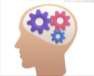 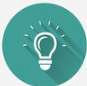 l’environnement géographique ou culturel proche, les animaux, les contes et légendes, les monstres, fées et autres références culturelles de la littérature enfantine, les comptines, les chansons, la littérature enfantine, quelques villes, campagnes, et paysages typiques, les drapeaux, les monnaies, les grandes fêtes et coutumes, les recettes.Quelques  grandes  pages  d’histoire  spécifiques  de  l’aire étudiée.L’imaginaireLittérature de jeunesseContes, mythes et légendes du pays ou de la régionHéros, héroïnes et personnages de fiction, de BD, de séries et de cinéma.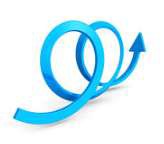 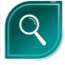 Lire et comprendreUtiliser  le  contexte,  les  illustrations  et  les  connaissances  pour comprendre un texteReconnaître des mots isolés dans un énoncé, un court texte S’appuyer   sur   des   mots   outils,   des   structures   simples,   des expressions rituellesPercevoir   la   relation   entre   certains   graphèmes   et   phonèmes spécifiques à la langue.Niveau A1 l’élève est capable de comprendre des mots familiers et des phrases très simples.Niveau A2 l’élève est capable de comprendre des textes courts et simples.Comprendre des textes courts et simples (consignes, correspondances, poésies, recettes, texte informatif, texte de fiction) accompagnés d’un document visuel, en s’appuyant sur des éléments connus.Lexique : répertoire de mots isolés, d’expressions simples et d’éléments culturels concernant des informations sur la personne, son quotidien, et son environnement.Grammaire : reconnaissance de quelques structures et formes grammaticales simples appartenant à un répertoire mémorisé. Lien graphie/phonie, perception de la relation entre certains graphèmes, signes et phonèmes spécifiques à la langue.compétences travaillées	attendus de fin de cycle	connaissances et compétences associées	repères didactiques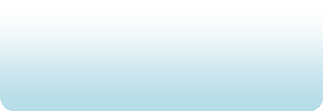 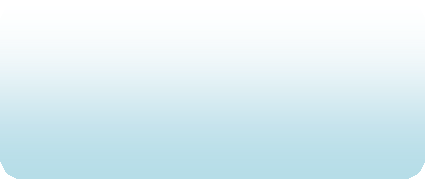 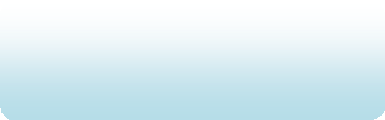 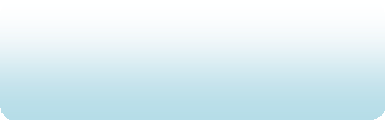 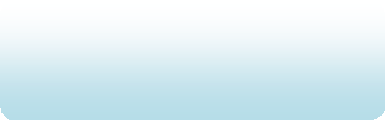 Repères didactiquesLANGUES VIVANTESRepères didactiquesLANGUES VIVANTESRepères didactiquesLANGUES VIVANTESRepères didactiquesLANGUES VIVANTESRepères didactiquesLANGUES VIVANTESRepères didactiquesLANGUES VIVANTESRepères didactiquesLANGUES VIVANTESCycle 2Cycle 2Cycle 2Cycle 3Cycle 3Cycle 3Comprendre l’oralEcouter et comprendre des messages oraux simples relevant de la vie quotidienne, des textes simples lus par le professeur.Comprendre l’oralEcouter et comprendre des messages oraux simples relevant de la vie quotidienne, des textes simples lus par le professeur.Comprendre l’oralEcouter et comprendre des messages oraux simples relevant de la vie quotidienne, des textes simples lus par le professeur.Ecouter et comprendreEcouter et comprendre des messages oraux simples relevant de la vie quotidienne, des histoires simples.Exercer sa mémoire auditive à court terme et à long terme pour mémoriser des mots, des expressions courantes.Utiliser des indices sonores et visuels pour déduire le sens de mots inconnus, d’un message.Ecouter et comprendreEcouter et comprendre des messages oraux simples relevant de la vie quotidienne, des histoires simples.Exercer sa mémoire auditive à court terme et à long terme pour mémoriser des mots, des expressions courantes.Utiliser des indices sonores et visuels pour déduire le sens de mots inconnus, d’un message.Ecouter et comprendreEcouter et comprendre des messages oraux simples relevant de la vie quotidienne, des histoires simples.Exercer sa mémoire auditive à court terme et à long terme pour mémoriser des mots, des expressions courantes.Utiliser des indices sonores et visuels pour déduire le sens de mots inconnus, d’un message.Comprendre des mots familiers et des expressions très courantes au sujet de soi, de la famille et de l’environnement concret et immédiat, si les gens parlent lentement et distinctement.Comprendre des mots familiers et des expressions très courantes au sujet de soi, de la famille et de l’environnement concret et immédiat, si les gens parlent lentement et distinctement.Comprendre des mots familiers et des expressions très courantes au sujet de soi, de la famille et de l’environnement concret et immédiat, si les gens parlent lentement et distinctement.Niveau A1 : l’élève est capable de comprendre des mots familiers isolés et des expressions très courantes sur lui-même, sa famille et son environnement immédiat (notamment scolaire).Niveau A2 : L’élève est capable de comprendre une interventionbrève si elle est claire et simple.Niveau A1 : l’élève est capable de comprendre des mots familiers isolés et des expressions très courantes sur lui-même, sa famille et son environnement immédiat (notamment scolaire).Niveau A2 : L’élève est capable de comprendre une interventionbrève si elle est claire et simple.Niveau A1 : l’élève est capable de comprendre des mots familiers isolés et des expressions très courantes sur lui-même, sa famille et son environnement immédiat (notamment scolaire).Niveau A2 : L’élève est capable de comprendre une interventionbrève si elle est claire et simple.CPCE1CE2CM1CM26èmeComprendre les consignes de la classeUtiliser quelques mots familiers et quelques expressions très courantes.Suivre le fil d’une histoire très courteSuivre des instructions courtes et simples-		Répertoire élémentaire de mots et d’expression simples relatif à des situations concrètes particulières.Comprendre les consignes de la classeUtiliser quelques mots familiers et quelques expressions très courantes.Suivre le fil d’une histoire très courteSuivre des instructions courtes et simples-		Répertoire élémentaire de mots et d’expression simples relatif à des situations concrètes particulières.Comprendre les consignes de la classeUtiliser quelques mots familiers et quelques expressions très courantes.Suivre le fil d’une histoire très courteSuivre des instructions courtes et simples-		Répertoire élémentaire de mots et d’expression simples relatif à des situations concrètes particulières.Comprendre l’ensemble des consignes utilisées en classe Suivre des instructions donnéesComprendre des mots familiers et des expressions courantesSuivre le fil d’une histoire (conte, légende…)Identifier le sujet d’un message oral de courte durée. Comprendre	et	extraire	l’information	essentielle	d’un message oral de courte durée.Lexique : mobilisation de mots isolés, d’expressions simples et d’éléments culturels pour des informations sur la personne, lesbesoins quotidiens, son environnement. Grammaire : contrôle limité de quelques structures et formes grammaticales simples appartenant à un répertoire mémorisé. Phonologie : reproduction de sons, de l’accentuation, des rythmes, etdes courbes intonatives propres à chaque langue.Comprendre l’ensemble des consignes utilisées en classe Suivre des instructions donnéesComprendre des mots familiers et des expressions courantesSuivre le fil d’une histoire (conte, légende…)Identifier le sujet d’un message oral de courte durée. Comprendre	et	extraire	l’information	essentielle	d’un message oral de courte durée.Lexique : mobilisation de mots isolés, d’expressions simples et d’éléments culturels pour des informations sur la personne, lesbesoins quotidiens, son environnement. Grammaire : contrôle limité de quelques structures et formes grammaticales simples appartenant à un répertoire mémorisé. Phonologie : reproduction de sons, de l’accentuation, des rythmes, etdes courbes intonatives propres à chaque langue.Comprendre l’ensemble des consignes utilisées en classe Suivre des instructions donnéesComprendre des mots familiers et des expressions courantesSuivre le fil d’une histoire (conte, légende…)Identifier le sujet d’un message oral de courte durée. Comprendre	et	extraire	l’information	essentielle	d’un message oral de courte durée.Lexique : mobilisation de mots isolés, d’expressions simples et d’éléments culturels pour des informations sur la personne, lesbesoins quotidiens, son environnement. Grammaire : contrôle limité de quelques structures et formes grammaticales simples appartenant à un répertoire mémorisé. Phonologie : reproduction de sons, de l’accentuation, des rythmes, etdes courbes intonatives propres à chaque langue.S’exprimer oralement en continuEn  s’appuyant  sur  un  modèle,  réciter,  se  décrire,  lire  ou raconter.S’exprimer oralement en continuEn  s’appuyant  sur  un  modèle,  réciter,  se  décrire,  lire  ou raconter.S’exprimer oralement en continuEn  s’appuyant  sur  un  modèle,  réciter,  se  décrire,  lire  ou raconter.Parler en continuMémoriser et reproduire des énoncésS’exprimer de manière audible, en modulant débit et voix Participer	à	des	échanges	simples	en	mobilisant	ses connaissances  phonologiques,  grammaticales  lexicales  pour être entendu et compris dans quelques situations diversifiées de la vie quotidienne.Parler en continuMémoriser et reproduire des énoncésS’exprimer de manière audible, en modulant débit et voix Participer	à	des	échanges	simples	en	mobilisant	ses connaissances  phonologiques,  grammaticales  lexicales  pour être entendu et compris dans quelques situations diversifiées de la vie quotidienne.Parler en continuMémoriser et reproduire des énoncésS’exprimer de manière audible, en modulant débit et voix Participer	à	des	échanges	simples	en	mobilisant	ses connaissances  phonologiques,  grammaticales  lexicales  pour être entendu et compris dans quelques situations diversifiées de la vie quotidienne.Utiliser des expressions et des phrases simples pour se décrire, décrire le lieu d’habitation et les gens de son entourage.Utiliser des expressions et des phrases simples pour se décrire, décrire le lieu d’habitation et les gens de son entourage.Utiliser des expressions et des phrases simples pour se décrire, décrire le lieu d’habitation et les gens de son entourage.Niveau A1 : l’élève est capable d’utiliser des expressions et des phrases simples pour parler de lui et de son environnement immédiat.Niveau A2 : l’élève est capable de produire en termes simples des énoncés sur les gens et les choses.Niveau A1 : l’élève est capable d’utiliser des expressions et des phrases simples pour parler de lui et de son environnement immédiat.Niveau A2 : l’élève est capable de produire en termes simples des énoncés sur les gens et les choses.Niveau A1 : l’élève est capable d’utiliser des expressions et des phrases simples pour parler de lui et de son environnement immédiat.Niveau A2 : l’élève est capable de produire en termes simples des énoncés sur les gens et les choses.Reproduire un modèle oralUtiliser  des  expressions  courtes  ou  phrases  proches  des modèles rencontrés lors des apprentissages pour se décrire.Lire à haute voix de manière expressive un texte bref. Raconter une histoire courte à partir d’images ou de modèles déjà rencontrés- Répertoire élémentaire de mots sur les lieux d’habitation et les personnes de l’entourage  de l’enfant.Syntaxe de la description simple (lieux, espaces, personnes).Reproduire un modèle oralUtiliser  des  expressions  courtes  ou  phrases  proches  des modèles rencontrés lors des apprentissages pour se décrire.Lire à haute voix de manière expressive un texte bref. Raconter une histoire courte à partir d’images ou de modèles déjà rencontrés- Répertoire élémentaire de mots sur les lieux d’habitation et les personnes de l’entourage  de l’enfant.Syntaxe de la description simple (lieux, espaces, personnes).Reproduire un modèle oralUtiliser  des  expressions  courtes  ou  phrases  proches  des modèles rencontrés lors des apprentissages pour se décrire.Lire à haute voix de manière expressive un texte bref. Raconter une histoire courte à partir d’images ou de modèles déjà rencontrés- Répertoire élémentaire de mots sur les lieux d’habitation et les personnes de l’entourage  de l’enfant.Syntaxe de la description simple (lieux, espaces, personnes).Reproduire un modèle oral (répéter, réciter)Lire à haute voix et de manière expressive un texte brefSe présenter oralement et présenter les autresDécrire son environnement quotidien, des personnes et ou des activités culturellement connotées.Raconter une histoire courte à l’aide de supports visuels.Faire une brève annonce (date, anniversaire, invitation…) en situant l’événement dans le temps et l’espace.Lexique : mobilisation de mots isolés, d’expressions simples et d’éléments culturels pour des informations sur la personne, lesbesoins quotidiens, son environnement. Grammaire : contrôle limité de quelques structures et formes grammaticales simples appartenant à un répertoire mémorisé. Phonologie : reproduction de sons, de l’accentuation, des rythmes, et des courbes intonatives propres à chaque langue.Reproduire un modèle oral (répéter, réciter)Lire à haute voix et de manière expressive un texte brefSe présenter oralement et présenter les autresDécrire son environnement quotidien, des personnes et ou des activités culturellement connotées.Raconter une histoire courte à l’aide de supports visuels.Faire une brève annonce (date, anniversaire, invitation…) en situant l’événement dans le temps et l’espace.Lexique : mobilisation de mots isolés, d’expressions simples et d’éléments culturels pour des informations sur la personne, lesbesoins quotidiens, son environnement. Grammaire : contrôle limité de quelques structures et formes grammaticales simples appartenant à un répertoire mémorisé. Phonologie : reproduction de sons, de l’accentuation, des rythmes, et des courbes intonatives propres à chaque langue.Reproduire un modèle oral (répéter, réciter)Lire à haute voix et de manière expressive un texte brefSe présenter oralement et présenter les autresDécrire son environnement quotidien, des personnes et ou des activités culturellement connotées.Raconter une histoire courte à l’aide de supports visuels.Faire une brève annonce (date, anniversaire, invitation…) en situant l’événement dans le temps et l’espace.Lexique : mobilisation de mots isolés, d’expressions simples et d’éléments culturels pour des informations sur la personne, lesbesoins quotidiens, son environnement. Grammaire : contrôle limité de quelques structures et formes grammaticales simples appartenant à un répertoire mémorisé. Phonologie : reproduction de sons, de l’accentuation, des rythmes, et des courbes intonatives propres à chaque langue.Prendre part à une conversationParticiper à des échanges simples pour être entendus et compris dans quelques situations diversifiées de la vie quotidienne.Prendre part à une conversationParticiper à des échanges simples pour être entendus et compris dans quelques situations diversifiées de la vie quotidienne.Prendre part à une conversationParticiper à des échanges simples pour être entendus et compris dans quelques situations diversifiées de la vie quotidienne.Réagir et dialoguerPoser des questions simplesMobiliser   des   énoncés   adéquats   au   contexte   dans   une succession d’échanges ritualisésUtiliser des procédés très simples pour commencer, poursuivre et terminer une conversation brève.Réagir et dialoguerPoser des questions simplesMobiliser   des   énoncés   adéquats   au   contexte   dans   une succession d’échanges ritualisésUtiliser des procédés très simples pour commencer, poursuivre et terminer une conversation brève.Réagir et dialoguerPoser des questions simplesMobiliser   des   énoncés   adéquats   au   contexte   dans   une succession d’échanges ritualisésUtiliser des procédés très simples pour commencer, poursuivre et terminer une conversation brève.Poser des questions simples sur des sujets familiers ou sur ce dont on a immédiatement besoin, ainsi que répondre à de telles questions.Poser des questions simples sur des sujets familiers ou sur ce dont on a immédiatement besoin, ainsi que répondre à de telles questions.Poser des questions simples sur des sujets familiers ou sur ce dont on a immédiatement besoin, ainsi que répondre à de telles questions.Niveau A1 L’élève est capable de communiquer, de façon simple, à condition que l’interlocuteur soit disposé à répéter ou à formuler ses phrases plus lentement et à l’aider à formuler ce qu’il essaie de dire.Niveau A2 L’élève est capable d’interagir de façon simple et de reformuler son propos pour s’adapter à son interlocuteur.Niveau A1 L’élève est capable de communiquer, de façon simple, à condition que l’interlocuteur soit disposé à répéter ou à formuler ses phrases plus lentement et à l’aider à formuler ce qu’il essaie de dire.Niveau A2 L’élève est capable d’interagir de façon simple et de reformuler son propos pour s’adapter à son interlocuteur.Niveau A1 L’élève est capable de communiquer, de façon simple, à condition que l’interlocuteur soit disposé à répéter ou à formuler ses phrases plus lentement et à l’aider à formuler ce qu’il essaie de dire.Niveau A2 L’élève est capable d’interagir de façon simple et de reformuler son propos pour s’adapter à son interlocuteur.SaluerSe présenterDemander à quelqu’un de ses nouvelles et réagir, donner de ses nouvellesFormuler des souhaits basiquesUtiliser des formules de politesseRépondre à des questions sur des sujets familiers Epeler des mots et des noms familiersRépertoire   élémentaires   de   mots   sur   des   sujets familiersSyntaxe	de	la	conversation	simple	de	type question/réponseSituations de communicationSaluerSe présenterDemander à quelqu’un de ses nouvelles et réagir, donner de ses nouvellesFormuler des souhaits basiquesUtiliser des formules de politesseRépondre à des questions sur des sujets familiers Epeler des mots et des noms familiersRépertoire   élémentaires   de   mots   sur   des   sujets familiersSyntaxe	de	la	conversation	simple	de	type question/réponseSituations de communicationSaluerSe présenterDemander à quelqu’un de ses nouvelles et réagir, donner de ses nouvellesFormuler des souhaits basiquesUtiliser des formules de politesseRépondre à des questions sur des sujets familiers Epeler des mots et des noms familiersRépertoire   élémentaires   de   mots   sur   des   sujets familiersSyntaxe	de	la	conversation	simple	de	type question/réponseSituations de communicationEtablir  un  contact  social  (saluer,  se  présenter,  présenter quelqu’un)Demander à quelqu’un de ses nouvelles et réagir en utilisant des formules de politesseDialoguer	pour	échanger/obtenir	des	renseignements (itinéraires, horaires, prix)Dialoguer sur des sujets familiers (écoles, loisirs, maison) Réagir  à  des  propositions,  dans  des  situations  de  la  vie courante (remercier, féliciter, présenter des excuses, accepter, refuser)Lexique : mobilisation de mots isolés, d’expressions simples et d’éléments culturels pour des informations sur la personne, lesbesoins quotidiens, son environnement. Grammaire : contrôle limité de quelques structures et formes grammaticales simples appartenant à un répertoire mémorisé. Phonologie : reproduction de sons, de l’accentuation, des rythmes, etEtablir  un  contact  social  (saluer,  se  présenter,  présenter quelqu’un)Demander à quelqu’un de ses nouvelles et réagir en utilisant des formules de politesseDialoguer	pour	échanger/obtenir	des	renseignements (itinéraires, horaires, prix)Dialoguer sur des sujets familiers (écoles, loisirs, maison) Réagir  à  des  propositions,  dans  des  situations  de  la  vie courante (remercier, féliciter, présenter des excuses, accepter, refuser)Lexique : mobilisation de mots isolés, d’expressions simples et d’éléments culturels pour des informations sur la personne, lesbesoins quotidiens, son environnement. Grammaire : contrôle limité de quelques structures et formes grammaticales simples appartenant à un répertoire mémorisé. Phonologie : reproduction de sons, de l’accentuation, des rythmes, etEtablir  un  contact  social  (saluer,  se  présenter,  présenter quelqu’un)Demander à quelqu’un de ses nouvelles et réagir en utilisant des formules de politesseDialoguer	pour	échanger/obtenir	des	renseignements (itinéraires, horaires, prix)Dialoguer sur des sujets familiers (écoles, loisirs, maison) Réagir  à  des  propositions,  dans  des  situations  de  la  vie courante (remercier, féliciter, présenter des excuses, accepter, refuser)Lexique : mobilisation de mots isolés, d’expressions simples et d’éléments culturels pour des informations sur la personne, lesbesoins quotidiens, son environnement. Grammaire : contrôle limité de quelques structures et formes grammaticales simples appartenant à un répertoire mémorisé. Phonologie : reproduction de sons, de l’accentuation, des rythmes, etdes courbes intonatives propres à chaque langue.des courbes intonatives propres à chaque langue.des courbes intonatives propres à chaque langue.Découvrir  quelques  aspects  culturels  d’une  langue  vivante étrangère et régionaleIdentifier  quelques  grands  repères  culturels  de  l’environnement quotidien des élèves du même âge dans les pays ou régions étudiés.Découvrir  quelques  aspects  culturels  d’une  langue  vivante étrangère et régionaleIdentifier  quelques  grands  repères  culturels  de  l’environnement quotidien des élèves du même âge dans les pays ou régions étudiés.Découvrir  quelques  aspects  culturels  d’une  langue  vivante étrangère et régionaleIdentifier  quelques  grands  repères  culturels  de  l’environnement quotidien des élèves du même âge dans les pays ou régions étudiés.Découvrir les aspects culturels d’une langue vivante étrangère et régionaleIdentifier  quelques  grands  repères  culturels  de  l’environnement quotidien des élèves du même âge dans les pays ou régions étudiées. Mobiliser ses connaissances culturelles pour décrire ou raconter des personnages réels ou imaginaires.Découvrir les aspects culturels d’une langue vivante étrangère et régionaleIdentifier  quelques  grands  repères  culturels  de  l’environnement quotidien des élèves du même âge dans les pays ou régions étudiées. Mobiliser ses connaissances culturelles pour décrire ou raconter des personnages réels ou imaginaires.Découvrir les aspects culturels d’une langue vivante étrangère et régionaleIdentifier  quelques  grands  repères  culturels  de  l’environnement quotidien des élèves du même âge dans les pays ou régions étudiées. Mobiliser ses connaissances culturelles pour décrire ou raconter des personnages réels ou imaginaires.Observer et aborder les faits culturels et développer sa sensibilité à la différence et diversité.Observer et aborder les faits culturels et développer sa sensibilité à la différence et diversité.Observer et aborder les faits culturels et développer sa sensibilité à la différence et diversité.Activités culturelles et linguistiques Les connaissances doivent s’inscrire dans la démarche actionnelle mise en œuvre depuis 2005 dans l’enseignement des LV. Les thématiques doivent faire l’objet de progression.Lexique : posséder un répertoire élémentaire de mots isolés, d’expressions simples et d’éléments culturels pour des informations sur la personne, les besoins quotidiens et son environnement.Grammaire : avoir un contrôle limité de quelques structures et formes grammaticales simples appartenant à un répertoire mémorisé.Phonologie : reconnaître et reproduire de manière intelligible  les sons, l’accentuation, les rythmes et les courbes intonatives propres à chaque langue.Activités culturelles et linguistiques Les connaissances doivent s’inscrire dans la démarche actionnelle mise en œuvre depuis 2005 dans l’enseignement des LV. Les thématiques doivent faire l’objet de progression.Lexique : posséder un répertoire élémentaire de mots isolés, d’expressions simples et d’éléments culturels pour des informations sur la personne, les besoins quotidiens et son environnement.Grammaire : avoir un contrôle limité de quelques structures et formes grammaticales simples appartenant à un répertoire mémorisé.Phonologie : reconnaître et reproduire de manière intelligible  les sons, l’accentuation, les rythmes et les courbes intonatives propres à chaque langue.Activités culturelles et linguistiques Les connaissances doivent s’inscrire dans la démarche actionnelle mise en œuvre depuis 2005 dans l’enseignement des LV. Les thématiques doivent faire l’objet de progression.Lexique : posséder un répertoire élémentaire de mots isolés, d’expressions simples et d’éléments culturels pour des informations sur la personne, les besoins quotidiens et son environnement.Grammaire : avoir un contrôle limité de quelques structures et formes grammaticales simples appartenant à un répertoire mémorisé.Phonologie : reconnaître et reproduire de manière intelligible  les sons, l’accentuation, les rythmes et les courbes intonatives propres à chaque langue.3 thématiquesL’enfant : soi, le corps, les vêtements, la famille, la journée, les habitudes, les trajets quotidiens, les usages de l’école, le temps, les grandes périodes de l’année et de la vie, les sensations, les gouts et les sentiments, les éléments de description physique et morale.La classe : l’alphabet, les nombres, les repères temporels, climat et météo, les rituels, les règles de règlements dans la classe, les activités scolaires, le sport, les loisirs artistiques, l’amitié.L’univers enfantin : la maison, l’environnement immédiat et concret,  la  vie  quotidienne,  les  commerces,  les  lieux  publics,3 thématiquesL’enfant : soi, le corps, les vêtements, la famille, la journée, les habitudes, les trajets quotidiens, les usages de l’école, le temps, les grandes périodes de l’année et de la vie, les sensations, les gouts et les sentiments, les éléments de description physique et morale.La classe : l’alphabet, les nombres, les repères temporels, climat et météo, les rituels, les règles de règlements dans la classe, les activités scolaires, le sport, les loisirs artistiques, l’amitié.L’univers enfantin : la maison, l’environnement immédiat et concret,  la  vie  quotidienne,  les  commerces,  les  lieux  publics,3 thématiquesL’enfant : soi, le corps, les vêtements, la famille, la journée, les habitudes, les trajets quotidiens, les usages de l’école, le temps, les grandes périodes de l’année et de la vie, les sensations, les gouts et les sentiments, les éléments de description physique et morale.La classe : l’alphabet, les nombres, les repères temporels, climat et météo, les rituels, les règles de règlements dans la classe, les activités scolaires, le sport, les loisirs artistiques, l’amitié.L’univers enfantin : la maison, l’environnement immédiat et concret,  la  vie  quotidienne,  les  commerces,  les  lieux  publics,3 thématiquesLa personne et la vie quotidienneLe corps humain, les vetements, les modes de vieLe portrait physique et moralL’environnement humainDes repères géographiques, historiques et culturels des villes, pays ou régions dont on étudie la langue.La situation géographiqueLes caractéristiques physiques et repères culturelsQuelques figures historiques, contemporaines3 thématiquesLa personne et la vie quotidienneLe corps humain, les vetements, les modes de vieLe portrait physique et moralL’environnement humainDes repères géographiques, historiques et culturels des villes, pays ou régions dont on étudie la langue.La situation géographiqueLes caractéristiques physiques et repères culturelsQuelques figures historiques, contemporaines3 thématiquesLa personne et la vie quotidienneLe corps humain, les vetements, les modes de vieLe portrait physique et moralL’environnement humainDes repères géographiques, historiques et culturels des villes, pays ou régions dont on étudie la langue.La situation géographiqueLes caractéristiques physiques et repères culturelsQuelques figures historiques, contemporainesEcrireEcrire des mots et des expressions dont l’orthographe et la syntaxe ont été mémorisées.Mobiliser  des  structures  simples  pour  écrire  des  phrases  en s’appuyant sur une trame connue.EcrireEcrire des mots et des expressions dont l’orthographe et la syntaxe ont été mémorisées.Mobiliser  des  structures  simples  pour  écrire  des  phrases  en s’appuyant sur une trame connue.EcrireEcrire des mots et des expressions dont l’orthographe et la syntaxe ont été mémorisées.Mobiliser  des  structures  simples  pour  écrire  des  phrases  en s’appuyant sur une trame connue.Niveau A1 : l’élève est capable de copier un modèle écrit, d’écrire un court message et de renseigner un questionnaire simple.Niveau A1 : L’élève est capable de produire des énoncés simples et brefs.Niveau A1 : l’élève est capable de copier un modèle écrit, d’écrire un court message et de renseigner un questionnaire simple.Niveau A1 : L’élève est capable de produire des énoncés simples et brefs.Niveau A1 : l’élève est capable de copier un modèle écrit, d’écrire un court message et de renseigner un questionnaire simple.Niveau A1 : L’élève est capable de produire des énoncés simples et brefs.Copier des mots isolés et des textes courts Ecrire sous la dictée des expressions connues Renseigner un questionnaireProduire de manière autonome quelques phrases sur soi-même, les autres, des personnages réels ou imaginaires.Décrire des objets et des lieuxRaconter successivement des expériences vécues ou imaginées Rédiger un courrier court et simple en référence à des modèles (message électronique, carte postale, lettre).Lexique : mobilisation de mots isolés, d’expressions simples et d’éléments culturels pour des informations sur la personne, lesbesoins quotidiens, son environnement. Grammaire : contrôle limité de quelques structures et formes grammaticales simples appartenant à un répertoire mémorisé. Lien graphie/phonie : perception de la relation entre certains graphèmes, signes et phonèmes spécifiques à la langue.Copier des mots isolés et des textes courts Ecrire sous la dictée des expressions connues Renseigner un questionnaireProduire de manière autonome quelques phrases sur soi-même, les autres, des personnages réels ou imaginaires.Décrire des objets et des lieuxRaconter successivement des expériences vécues ou imaginées Rédiger un courrier court et simple en référence à des modèles (message électronique, carte postale, lettre).Lexique : mobilisation de mots isolés, d’expressions simples et d’éléments culturels pour des informations sur la personne, lesbesoins quotidiens, son environnement. Grammaire : contrôle limité de quelques structures et formes grammaticales simples appartenant à un répertoire mémorisé. Lien graphie/phonie : perception de la relation entre certains graphèmes, signes et phonèmes spécifiques à la langue.Copier des mots isolés et des textes courts Ecrire sous la dictée des expressions connues Renseigner un questionnaireProduire de manière autonome quelques phrases sur soi-même, les autres, des personnages réels ou imaginaires.Décrire des objets et des lieuxRaconter successivement des expériences vécues ou imaginées Rédiger un courrier court et simple en référence à des modèles (message électronique, carte postale, lettre).Lexique : mobilisation de mots isolés, d’expressions simples et d’éléments culturels pour des informations sur la personne, lesbesoins quotidiens, son environnement. Grammaire : contrôle limité de quelques structures et formes grammaticales simples appartenant à un répertoire mémorisé. Lien graphie/phonie : perception de la relation entre certains graphèmes, signes et phonèmes spécifiques à la langue.